Asunto: Preinscripción para la excursión al Ibón de Piedrafita.   Estimadas familias:Nos ponemos en contacto con ustedes para informarles de que el miércoles 11 de mayo tenemos previsto realizar con 3ºESO una excursión al Ibón de Piedrafita desde Tramacastilla de Tena (Huesca).Se trata de una actividad incluida en la Programación del Departamento; pero que, por no ser gratuita, no tiene carácter obligatorio. El desplazamiento lo haremos en autobús, saliendo aproximadamente a las 07:00h. desde el instituto, y regresando aproximadamente a partir de las 17:00h. En el caso de que el día de la actividad la meteorología en la zona fuese adversa, se valoraría, como primera opción, buscar una fecha alternativa y, como segunda opción, realizar la excursión por otra zona natural de nuestra comunidad autónoma.El precio de la actividad no se prevé que exceda los 15€ por alumno, ajustando el importe definitivo una vez finalizado el periodo de preinscripción.Si desean que su hijo/a participe en esta actividad, deben realizar, del 10 al 22 de marzo, el ingreso de 6€ como señal. Este pago debe realizarse a través de la web del instituto, pinchando en el enlace “PAGO DE PREINSCRIPCIÓN DE LA EXCURSIÓN AL IBÓN DE PIEDRAFITA”, que encontrarán en la página principal de la web, y seguir las instrucciones. Si se produjera un problema con el pago, les rogamos que se pongan en contacto escribiendo al correo electrónico secretaria@iespilarlorengar.com.El importe de la actividad no se devolverá si el alumno finalmente no realiza la excursión, ya que hay que seguir pagando la plaza de autobús del alumno.Sin otro particular, reciban un cordial saludo.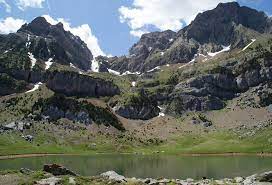 